MathsLearning intention: To add fractions with the same denominator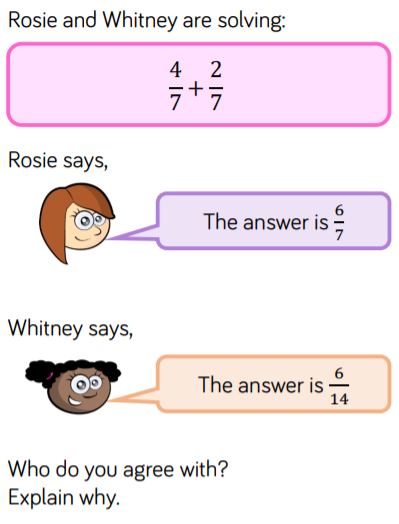 True or false? True or false? True or false? True or false? 